Расписание обучений для детей от 1 года до 2х лет на тему: "Насекомые весной"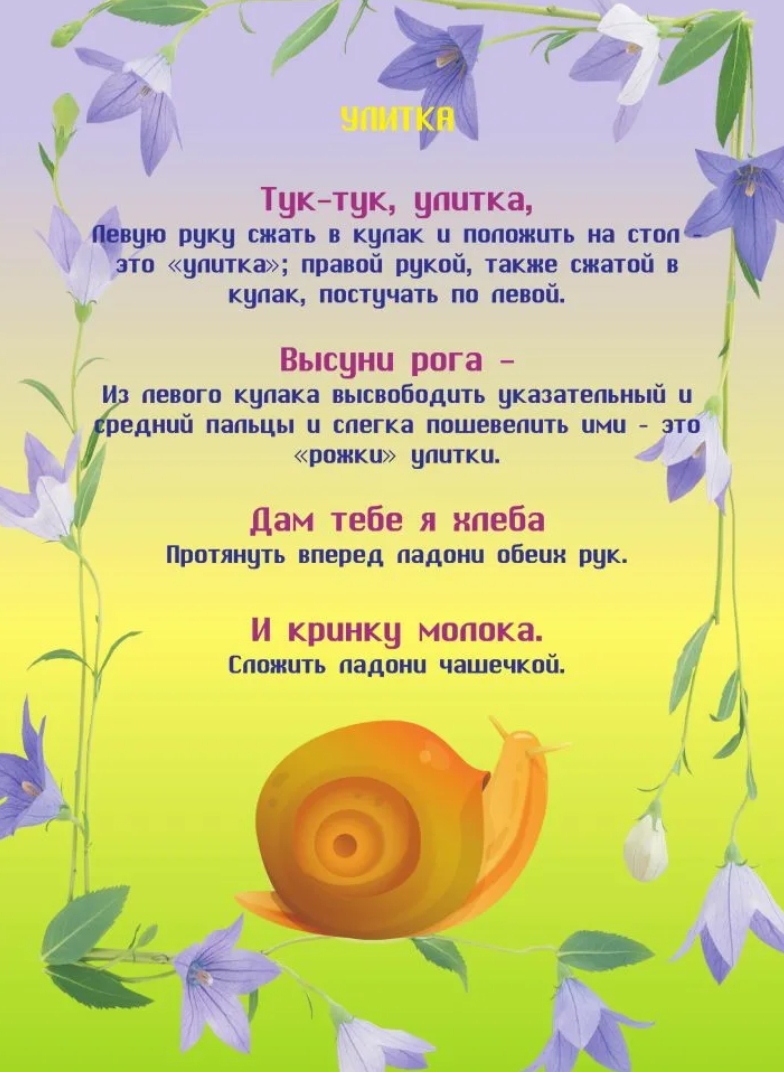 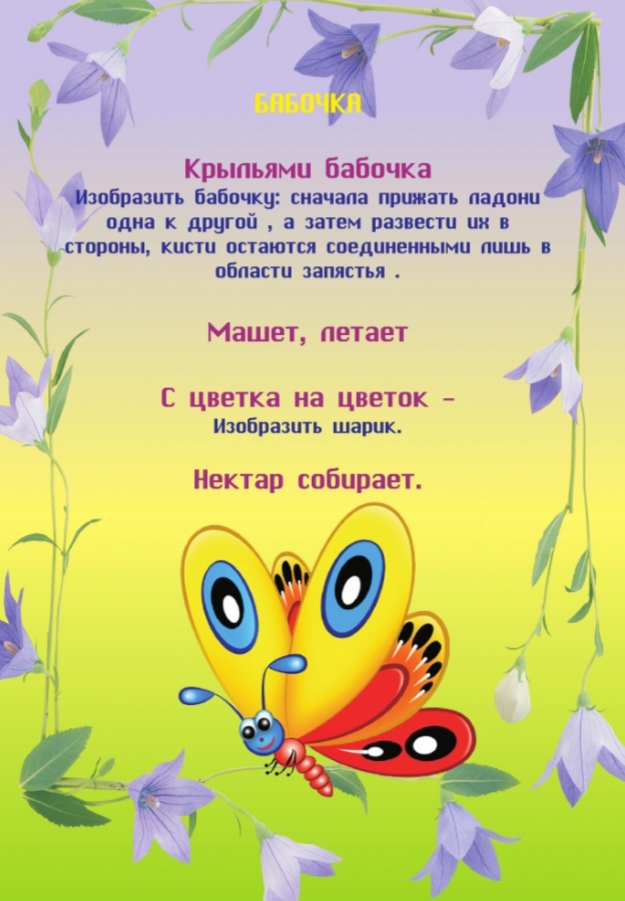 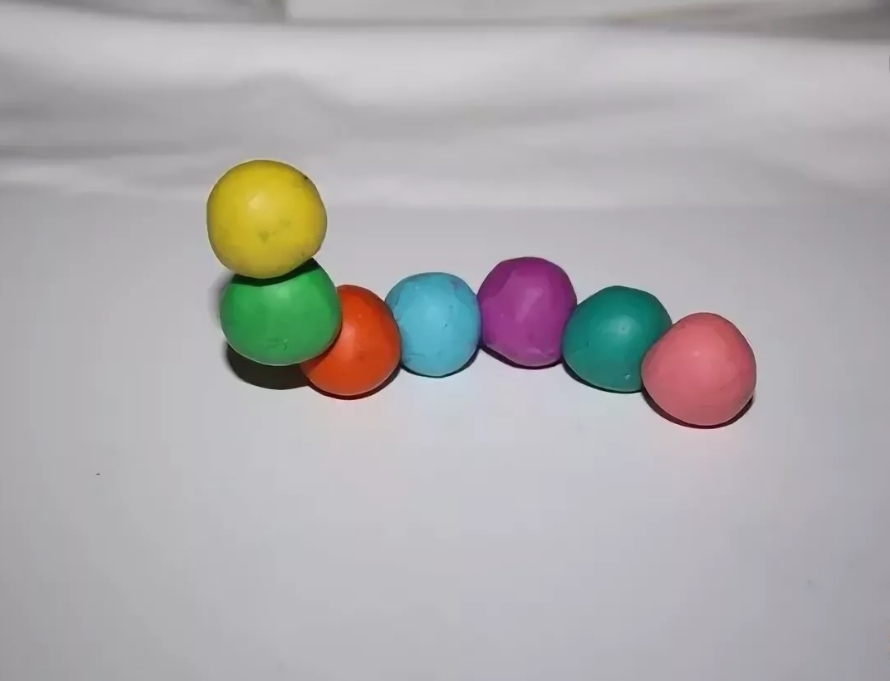 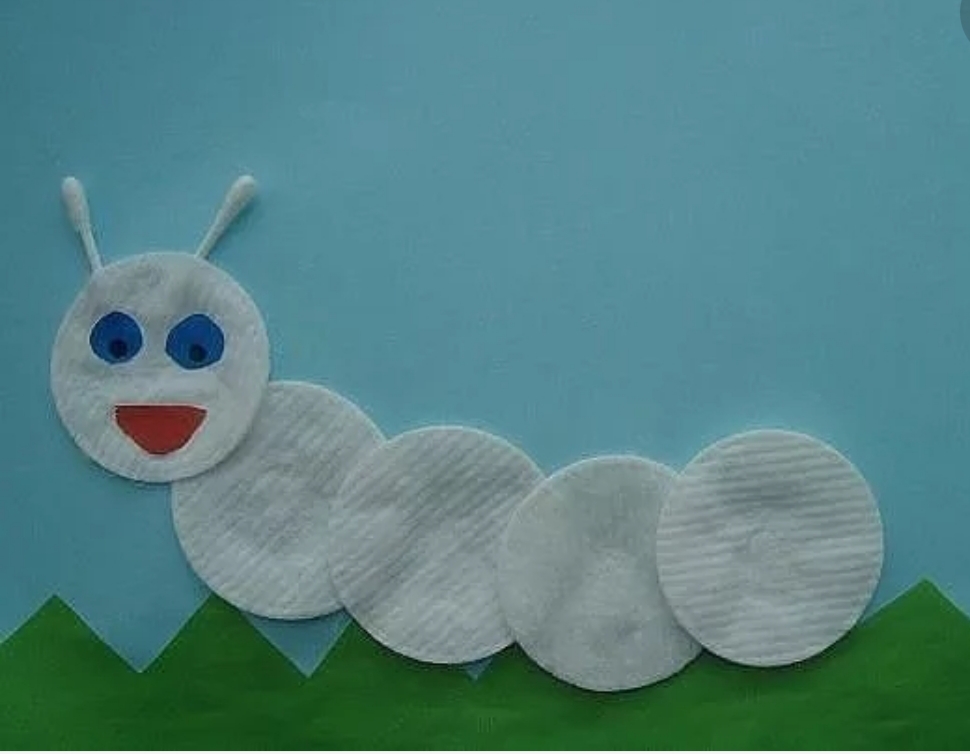 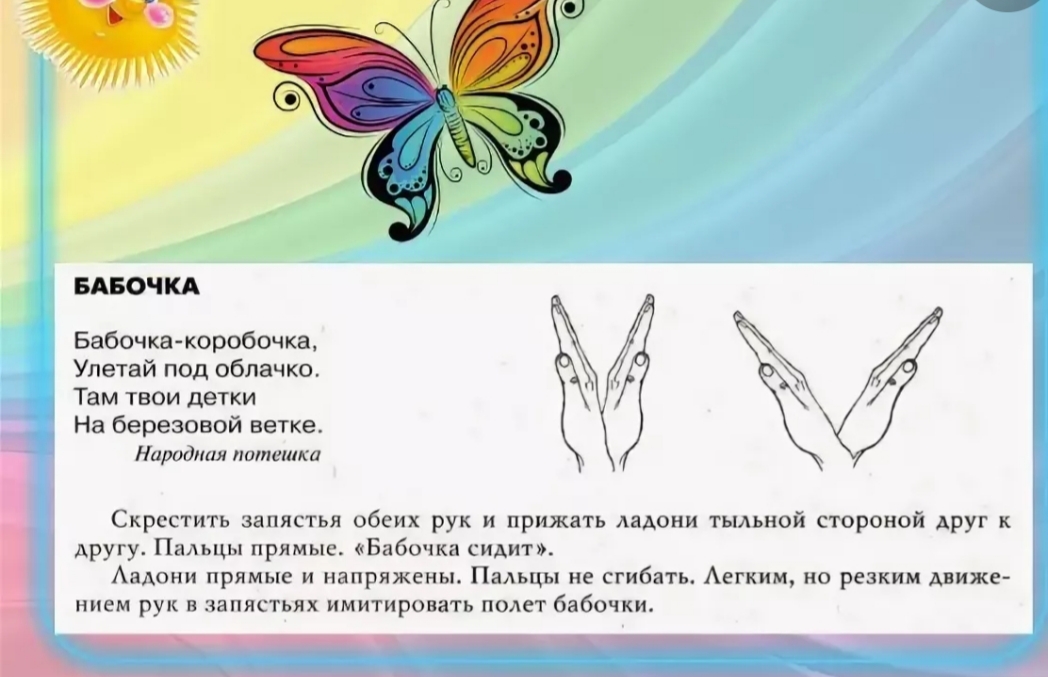 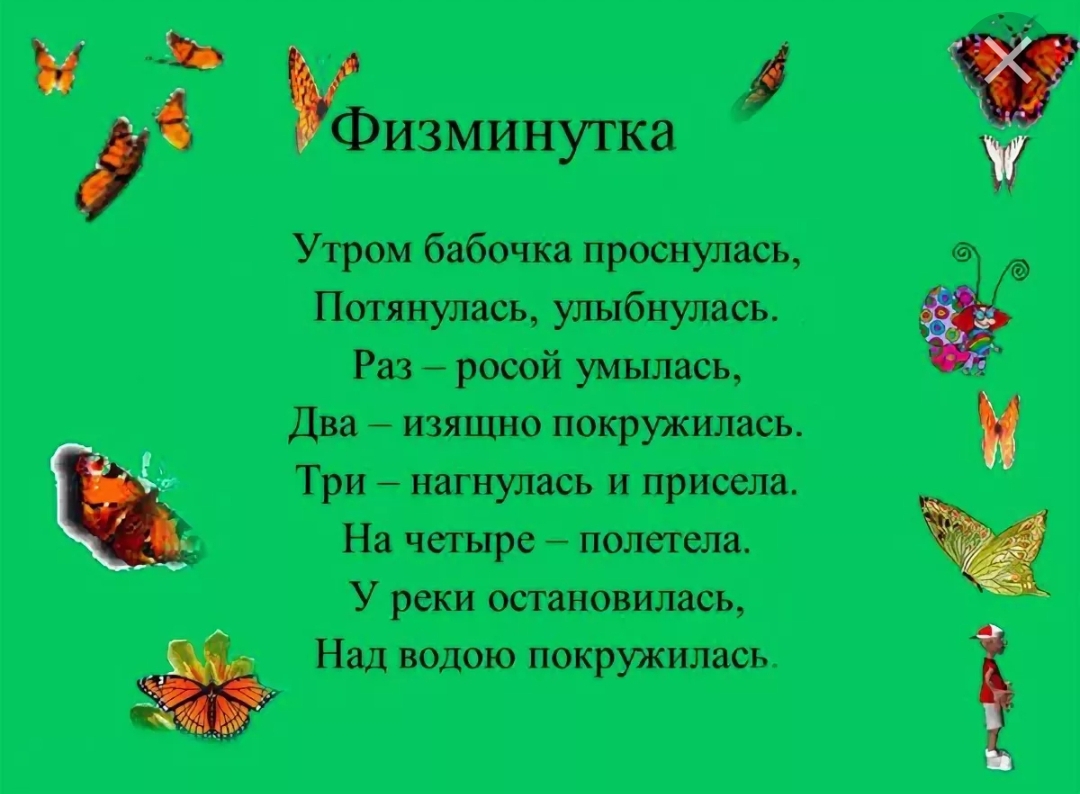 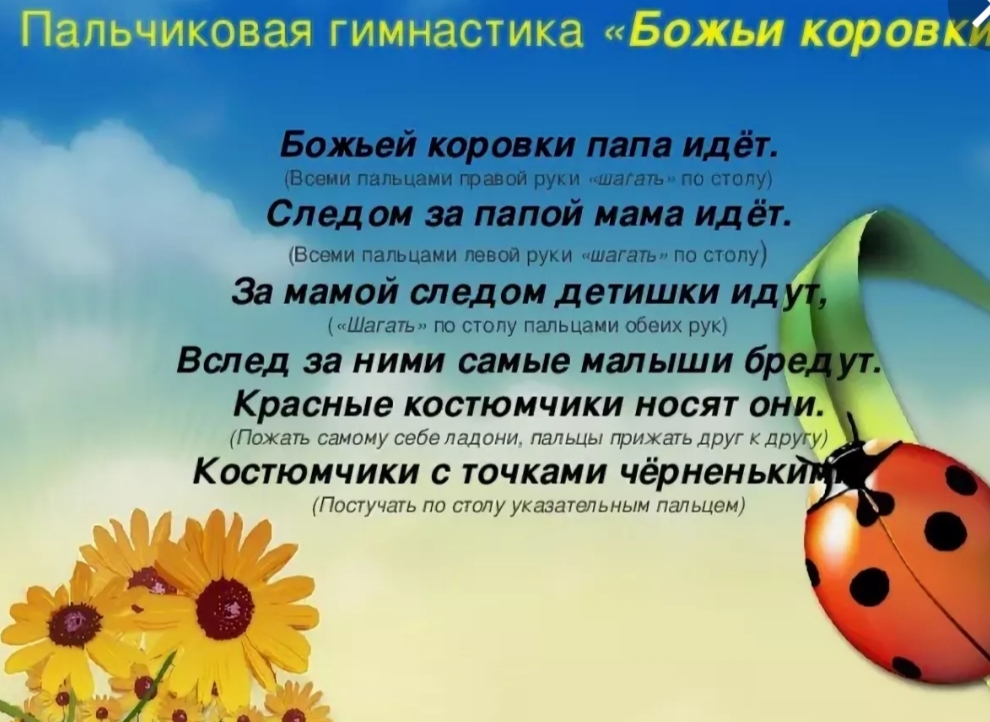 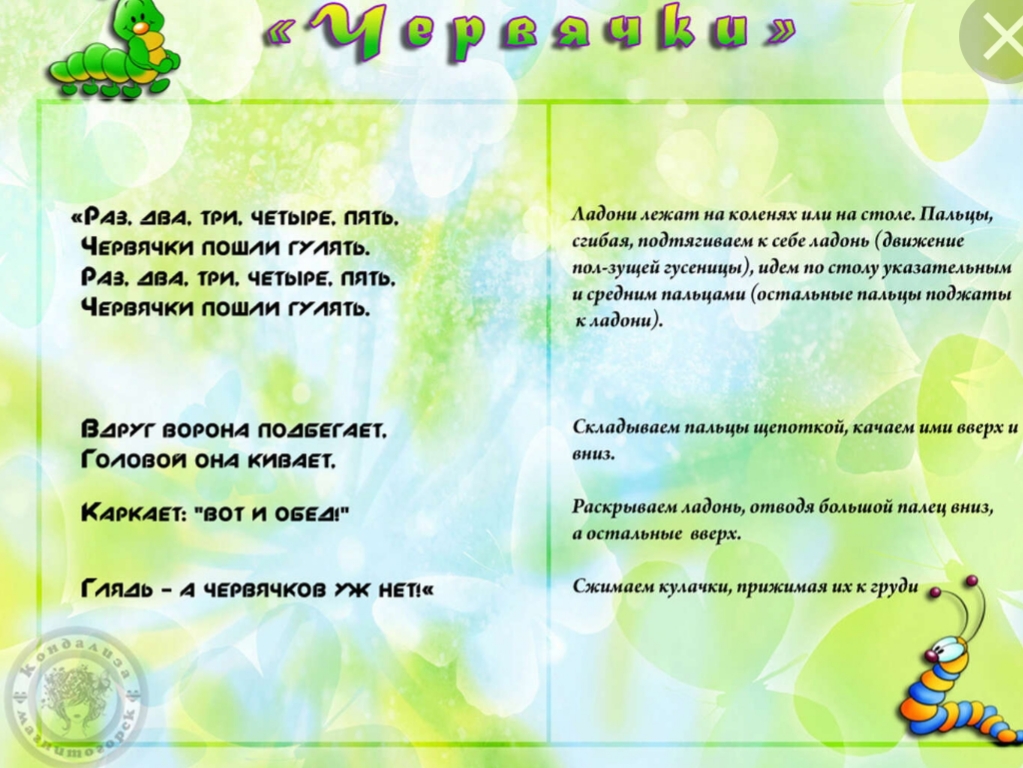 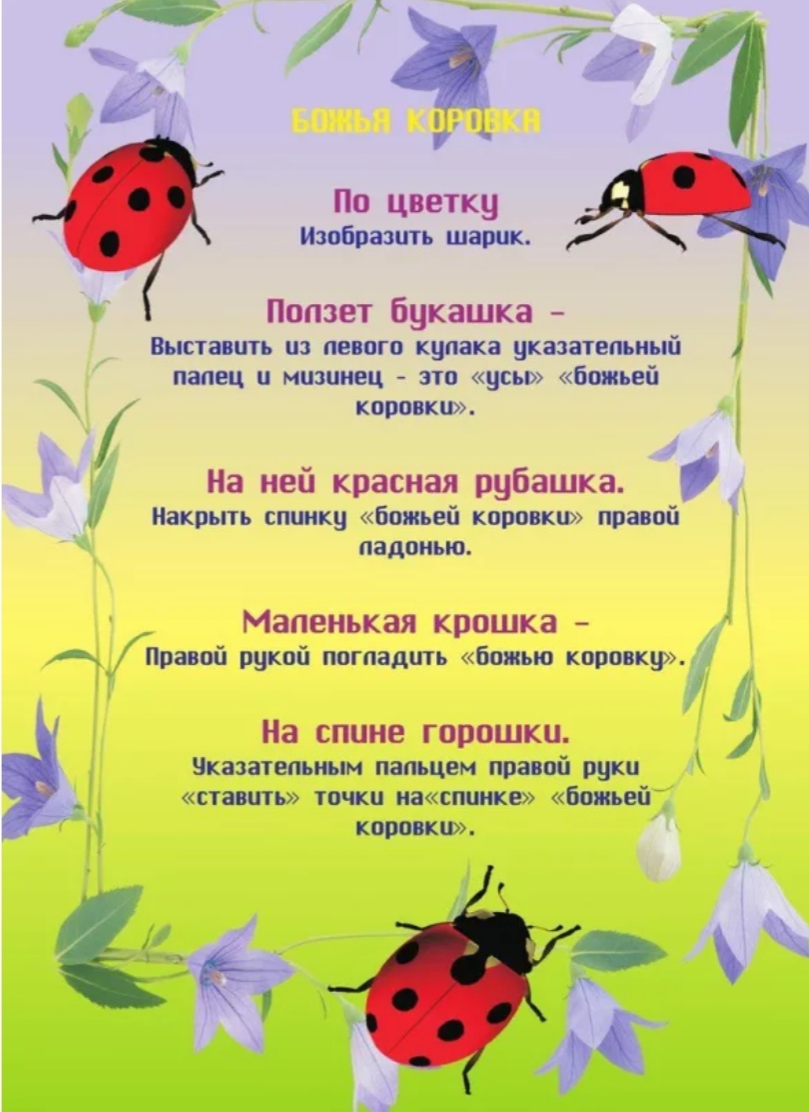 День неделиНепрерывная образовательная деятельностьПОНЕДЕЛЬНИКВремя свободное, по комфорту ребенка, но желательно в первой половине дня.Время свободное, по комфорту ребенка, но желательно в первой половине дня.Время свободное, по комфорту ребенка, но желательно в первой половине дня.Утренняя зарядка https://ja-rastu.ru/poeme/azbuka/944-zaryadka-v-stihah.htmlРазвитие движений и получение положительных эмоций. Аппликация "божья коровка", украшенная точками из пластелина. Развитие художественно-эстетического восприятия, сенсорика. Пример под таблицей.ВТОРНИКВремя свободное, по комфорту ребенка…Время свободное, по комфорту ребенка…Время свободное, по комфорту ребенка…Танец с цветочками вместе с мамой. https://www.youtube.com/watch?v=0bCSTCRBP6wПоложительный эмоциональный настрой.Рисуем пальчиковыми красками цветочки. Рисуем пальчиковыми красками листочки, на них божью коровку, жучка, бабочку.Пример под таблицей.СРЕДА Время свободное, по комфорту ребенка.Время свободное, по комфорту ребенка.Время свободное, по комфорту ребенка.Физминутка "Бабочка"  Утром бабочка проснулась, Потянулась, улыбнулась. Раз - росой умылась, Два - изящно покружилась. Три - нагнулась и присела. На четыре - полетела. У реки остановилась,  Над водою покружилась.Разукрашиваем пальчиковыми красками крылья бабочки ватной палочкой . Нетрадиционный способ рисования. Пример под таблицей.Пальчиковая игра " Видишь бабочка летает!"Видишь, бабочка летает, (машем руками-крылышками)На лугу цветы считает. (считаем пальчиком)СРЕДА - Раз, два, три, четыре, пять (хлопки в ладоши)Ох! считать, не сосчитать! (прыжки на месте)За день, за два и за месяц...( шагаем на месте)Шесть, семь, восемь, девять, десять. (хлопки в ладоши)Даже мудрая пчела (машем руками-крылышками)Сосчитать бы не смогла! (считаем пальчиком)СРЕДА ЧЕТВЕРГ Время свободное, по комфорту ребенка.Время свободное, по комфорту ребенка.Время свободное, по комфорту ребенка.Зарядка для пальчиков и игра" Божья коровка", "Бабочка", "Улитка".Божьей коровки папа идет.( всеми пальцами правой руки шагать по столу)Следом за папой мама идет. (всеми пальцами левой руки шагать по столу)За мамой следом детишки идут,("шагать " по столу пальцами обеих рук)Вслед за ними сами малыши бредут.Красные костюмчики носят они. (пожать самому себе ладони, пальцы прижать друг к другу)Костюмчики с точками черненькими (постучать по столу указательным пальцем). Поделка "гусеница" из ватных дисков. Пример под таблицей.Танец Е. Железновой "Червячки" вместе с мамой. Пальчиковая гимнастика "Червячки"Делаем поделку из пластелина " Цветная гусеница"ПЯТНИЦА Время свободное, по комфорту ребенка.Время свободное, по комфорту ребенка.Время свободное, по комфорту ребенка.Танец Е. Железновой "Червячки" вместе с мамой. Пальчиковая гимнастика "Червячки"Делаем поделку из пластелина " Цветная гусеница"